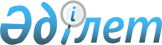 О структуре центрального аппарата Министерства нефтяной и газовой промышленности Республики Казахстан
					
			Утративший силу
			
			
		
					Постановление Правительства Республики Казахстан от 19 декабря 1995 г. N 1794. Утратило силу - постановлением Правительства РК от 18 февраля 1997 г. N 231 ~P970231.



          Правительство Республики Казахстан постановляет:




          1. Утвердить структуру центрального аппарата Министерства
нефтяной и газовой промышленности Республики Казахстан согласно
приложению, исходя из предельной численности работников этого
аппарата в количестве 71 единицы.




          2. Разрешить Министерству нефтяной и газовой промышленности
Республики Казахстан иметь 3 заместителей Министра, в том числе
одного первого, а также коллегию в количестве 13 человек.
<*>



          Сноска. В пункте 2 заменены цифры - постановлением
Правительства РК от 24 октября 1996 г. N 1293  
 P961293_ 
 .




          3. Установить для центрального аппарата Министерства нефтяной и
газовой промышленности Республики Казахстан лимит служебных легковых
автомобилей в количестве 4 единиц.
<*>



          Сноска. В пункте 3 заменена цифра - постановлением Правительства
РК от 24 октября 1996 г. N 1293  
 P961293_ 
 .




          4. Признать утратившими силу:




          постановление Кабинета Министров Республики Казахстан от 4




октября 1994 г. N 1102 "О структуре центрального аппарата
Министерства нефтяной и газовой промышленности Республики
Казахстан";
     постановление Кабинета Министров Республики Казахстан от 13
февраля 1995 г. N 155 "О внесении изменения в постановление Кабинета
Министров Республики Казахстан от 4 октября 1995 г. N 1102".

     Первый заместитель
      Премьер-Министра
    Республики Казахстан
                                                Приложение
                                      к постановлению Правительства
                                           Республики Казахстан
                                       от 19 декабря 1995 г. N 1794

                              Структура
                  центрального аппарата Министерства
                  нефтяной и газовой промышленности
                         Республики Казахстан
<*>


     Сноска. Внесены изменения постановлением Правительства РК
от 8 апреля 1996 г. N 404.

     Руководство

     Главное управление развития производства

     Финансово-экономическое управление

     Управление инвестиционной политики

     Отдел технической политики

     Сектор по координации работы со странами СНГ
<*>


     Сектор организационно-кадровой работы

     Административно-хозяйственный отдел
      
      


					© 2012. РГП на ПХВ «Институт законодательства и правовой информации Республики Казахстан» Министерства юстиции Республики Казахстан
				